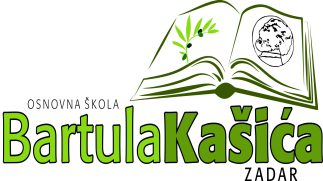 REPUBLIKA HRVATSKAOŠ BARTULA KAŠIĆA Bribirski prilaz 2 23 000 ZadarTel:023/321 -397  Fax:023/323-620Email: ured@os-bkasica-zadar.skole.hrWEB stranica Škole: http://www.os-bkasica-zadar.skole.hr/ KLASA:602-02/17-01/02URBROJ:2198/02-20-17-____P O T V R D APotvrđuje se da ________________, rođen/a ___________. u _________,                            (ime i prezime djeteta)                                 (datum rođenja)                (mjesto rođenja)sin/kći __________ i __________ , upisan/a u ovu školu kao REDOVITI/TA                         (ime roditelja)učenik/ca  _____________ razreda u školskoj godini 2017./2018.                    (navesti raz.od 1.-8.)Ova potvrda izdaje se prema članku 159. Zakona o općem upravnom postupku ("Narodne novine", broj 47/09.) na temelju podataka iz službene evidencije i služi isključivo kao dokaz o redovitom školovanju u svrhu ostvarivanja prava na sufinanciranje udžbenika za sljedeću školsku godinu 2017./2018. Potvrda je oslobođena od plaćanja upravne pristojbe prema članku 9. stavak 15. Zakona o upravnim pristojbama ("Narodne novine", br. 115/116)U Zadru, ______________                     (datum)                                                                   M.P.                                              POTPIS ODGOVORNE OSOBE:                                                                                                                        __________________________                                                                                                                                Marija Peraić, tajnik